Willow Tree Primary School                         18.09.20Nursery Weekly Newsletter Newsletter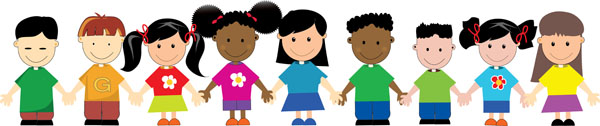 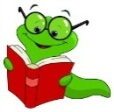 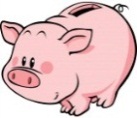 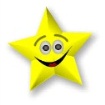 